ДУМА ВЕСЬЕГОНСКОГО МУНИЦИПАЛЬНОГО ОКРУГАТВЕРСКОЙ ОБЛАСТИРЕШЕНИЕг. Весьегонск22.12.2021                                                                                                                          № 199     Заслушав информацию Заместителя Главы Администрации по вопросам жилищно-коммунального хозяйства и благоустройства территории Весьегонского муниципального округа Тверской области об организации работ по сбору, вывозу и утилизации (захоронению) твердых бытовых отходов на территории Весьегонского муниципального округа, о состоянии систем водоснабжения и водоотведения Весьегонского муниципального округа.ДУМА ВЕСЬЕГОНСКОГО МУНИЦИПАЛЬНОГООКРУГА РЕШИЛА:         1. Принять к сведению информацию Заместителя Главы Администрации по вопросам жилищно-коммунального хозяйства и благоустройства территории Весьегонского муниципального округа Тверской области об организации работ по сбору, вывозу и утилизации (захоронению) твердых бытовых отходов на территории Весьегонского муниципального округа и о состоянии систем водоснабжения и водоотведения Весьегонского муниципального округа (согласно приложения).Настоящее решение вступает в силу со дня его принятия. Председатель Думы  Весьегонского муниципального округа                                            А.С. ЕрмошинГлава Весьегонского муниципального округа                                                                     А.В. ПашуковМежду Администрацией Весьегонского муниципального округа, в лице Отдела ЖКХ и благоустройства территории и ООО СК Альянс заключен муниципальный контракт на выполнение работ по содержанию территории города Весьегонск (уборка улиц, тротуаров, площадей, общественных мест, очистка урн), в рамках муниципального контракта вышеуказанная организация выполняет работ по уборке мусора в течении года. Три раза в неделю производится сбор мусора с общественных мест, так же убираются несанкционированные свалки, расположенные на территории города. За 2021 год убрано 2738 куб. м. мусора.      С 2019 года по настоящее время проводится текущий ремонт системы водоснабжения и водоотведения за счет средств местного бюджета.  Система водоснабжения и водоотведения г.Весьегонска требует полной модернизации.      В течение 2019-2021 гг. выполнены следующие работы на объектах жилищно-коммунального хозяйства:-ремонт участка водопроводной сети ул. Софьи Перовской - ул. Серова        (протяженность 0,05 км);-ремонт участка водопроводной сети ул. Пролетарская (протяженность 200 м);-замена участка водопроводной сети ул.Павлика Морозова –ул.Радищева (протяженность 50м);-полная замена участка водопроводной сети в границах ул. Карла Маркса, ул. Советская, ул. Кирова до ул. Некрасова (протяженность 0,95 км);-капитальный ремонт участка сети водоотведения по ул. Карла Маркса (протяженность 0,5 км);-капитальный ремонт колодца с запорной арматурой по ул. Панфилова д.22;-капитальный ремонт колодца с запорной арматурой по ул. Карла Маркса д.120;-капитальный ремонт колодца с запорной арматурой по ул. Коммунистическая д.7;-капитальный ремонт колодца с запорной арматурой на пересечении  ул. Карла Маркса и ул.Заводская;-выборочная реконструкция системы подъема и подачи воды потребителю, установка безбашенной системы подачи воды ул.Профсоюзная д.18 (артскважина);-выборочная реконструкция системы подъема и подачи воды потребителю, установка безбашенной системы подачи воды ул.Южная  д.7 (артскважина);-выборочная реконструкция системы подъема и подачи воды потребителю, установка безбашенной системы подачи воды ул.Молодежная (артскважина); -выборочная реконструкция системы подъема и подачи воды потребителю, установка безбашенной системы подачи воды пр.Дорожников (артскважина); -замена участка канализации ул. Новая – ул. Салтыкова-Щедрина (протяженность 500 м);-текущий ремонт канализационной сети ул. Карла Маркса д.120 (протяженность 300м);-текущий ремонт и установка погружных фекальных насосов СМ – 150-125-315а ул. Кирова д.68;-текущий ремонт и установка погружных фекальных насосов СМ – 150-125-315а ул. Карла Маркса д.25, ул.Карла Маркса д.138;-текущий ремонт и установка погружных фекальных насосов СМ – 150-125-315а ул. Промышленная д.18.      Проведена промывка и очистка приемного отделения КНС № 3 от грязи и промывка системы водоотведения с применением спецтехники.        В настоящее время за счет средств местного бюджета осуществляется модернизация КНС 1,2,3,4. На данный момент установлены насосы для перекачки хоз-бытовых стоков со шкафами управления с автоматической трубной муфтой (КНС 3,4) Также ожидается установка насосов для перекачки хоз-бытовых стоков со шкафами управления с автоматической трубной муфтой для КНС 1,2 до конца года.       В декабре 2021 г. проведена закупка двух Генераторов для бесперебойной работы артскважин, в момент отключения электроэнергии, поставка товара ожидается до 24.12.2021 г.Информация об организации работ по сбору, вывозу и утилизации (захоронению) твердых бытовых отходов на территории Весьегонского муниципального округа, информация о состоянии систем водоснабжения и водоотведения Весьегонского муниципального округа.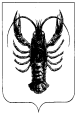 